RÁMCOVÁ SMLOUVA
O DODÁVKÁCH STLAČENÉHO ZEMNÍHO PLYNU (CNG)uzavřená podle ustanovení § 1746 odst. 2 zákona č. 89/2012 Sb., občanský zákoník, 
ve znění pozdějších předpisůČíslo smlouvy: CNG1347/3/2020(dále jen „prodávající“)a										ev.č. kupujícího (zákazníka):  10-1337/20(dále jen „kupující“ či „zákazník“)Předmětem této rámcové smlouvy je závazek prodávajícího zajistit kupujícímu dodávku požadovaného množství stlačeného zemního plynu (dále jen CNG) z plnicích stanic zapojených do jednotného platebního systému CNG CardCentrum, a to pro pohon motorových vozidel kupujícího za podmínek v této smlouvě uvedených, a dále stanovení právních a obchodních podmínek, za nichž bude kupující CNG odebírat.Kupující bude odebírat požadované množství CNG na základě dílčích v budoucnu uzavíraných konkludentních kupních smluv na jednotlivé dodávky, které se budou řídit podmínkami této rámcové smlouvy.Podmínky provozu plnicích stanic a dodávky dle této smlouvy budou uskutečňovány v souladu se zákonem
č. 311/2006 Sb., o pohonných hmotách, ve znění pozdějších předpisů. Jakost CNG bude v souladu s vyhláškou MPO č. 133/2010 Sb., o jakosti a evidenci pohonných hmot, ve znění pozdějších předpisů.Při plnění CNG do vozu kupující provádí sám veškeré technické úkony. Prodávající vystaví kupujícímu, který provozuje vozidlo na pohon CNG v souladu s platnými právními a technickými předpisy nepřenosnou Zákaznickou Kartu (dále jen ZK). Každá ZK má přidělen svůj PIN kód. Každému vozidlu na pohon CNG je přidělena jedna ZK. O předání ZK je pořízen protokol podepsaný kupujícím (viz Příloha č. 1), který je nedílnou součástí této smlouvy. ZK jsou ve vlastnictví prodávajícího. V případě ztráty nebo odcizení ZK je kupující povinen tuto skutečnost neprodleně oznámit prodávajícímu. Kupující odpovídá za případné škody vzniklé zneužitím jemu přidělených ZK.Kupující podpisem Prohlášení, které je přílohou č. 2 této smlouvy a tvoří její nedílnou součást, potvrzuje,
že se seznámil s Návodem k plnění nádrže CNG, který je součástí přílohy č. 2. Kupující je povinen zajistit, aby k odběru CNG docházelo pouze osobami, které byly seznámeny s Návodem k plnění nádrže CNG. Seznam osob, které používají motorová vozidla s pohonem CNG patřící kupujícímu a které byly kupujícím dále seznámeny
s Návodem k plnění nádrže CNG, bude předán pověřené osobě prodávajícího. V případě, že k odběru CNG dojde osobou, která nebyla seznámena s Návodem k plnění nádrže CNG, odpovídá kupující za všechny škody vzniklé v souvislosti s porušením výše uvedené povinnosti.Kupující odpovídá za veškeré škody na majetku prodávajícího a třetích osob, které vzniknou neodborným zásahem či manipulací v průběhu plnění vozidla či při odjezdu od tankovacího stojanu plnicí stanice (např. utržení hadice s plnicí koncovkou).Oznámení o ztrátě nebo odcizení ZK bude kupujícím oznámeno prodávajícímu zasláním emailové zprávy na emailovou adresu cng@innogy.cz. Prodávající má povinnost na základě oznámení provést blokaci karty kupujícího v pracovní dny do 24 hodin od přijetí oznámení. V případě oznámení mimo pracovní dny bude karta zablokována první bezprostředně následující pracovní den.Cena CNG (včetně DPH) bude uvedena na výdejním stojanu příslušné plnicí stanice. Cena odebraného CNG bude spočtena jako násobek odebraného množství CNG (v kg) a ceny za jeho 1 kg. Aktuální ceny CNG na plnicích stanicích CNG jsou uveřejněny na webových stránkách www.cng.cz. V případě rozporu mezi cenou uvedenou na výdejním stojanu plnicí stanice CNG a cenou uvedenou na webových stránkách má vždy přednost cena uvedená na výdejním stojanu.Daňový doklad – faktura za dodaný a kupujícím odebraný CNG bude vystavována 1x měsíčně 
po uskutečněném plnění na základě výpisu plnění ze systému CNG CardCentrum na přidělenou ZK. Výpis jednotlivých uskutečněných odběrů CNG na každou ZK bude přílohou faktury a bude tvořit její nedílnou součást. Fakturu odešle prodávající kupujícímu do 8. pracovního dne kalendářního měsíce bezprostředně následujícího po kalendářním měsíci, v němž byly uskutečněny odběry CNG.Forma úhrady za odebraný CNG:	bezhotovostní převod z účtu	inkaso 	poštovní poukázkaPro zavedení formy platebního styku inkasem z účtu je kupující povinen zaslat požadavek na e-mail: energo@innogy.cz , případně písemně dopisem na adresu prodávajícího uvedenou v záhlaví této smlouvy. Dále je kupující povinen zajistit pokyn k povolení k inkasu z účtu svému peněžnímu ústavu, u kterého je účet veden a nahlásí prodávajícímu číslo účtu a kód banky.Faktura musí splňovat náležitosti dané platnými právními předpisy. Kupující se zavazuje uhradit příslušnou fakturu ve lhůtě splatnosti uvedené na příslušné faktuře na účet prodávajícího uvedený v záhlaví této smlouvy. Splatnost faktury je stanovena na 30 dní ode dne jejího vystavení.Rozsah a způsob zaslání vyúčtování odebraného CNG za fakturační období zasílané na kontaktní údaje uvedené v odstavci č. 5 tohoto článku:	faktura poštou	faktura elektronicky e-mailem ve formátu .pdf	elektronicky e-mailem detailní rozpis čerpání ve formátu .csv Prodávající zašle vyúčtování odebraného CNG všemi výše zvolenými způsoby. V případě neuvedení způsobu zasílání vyúčtování nebo kontaktních údajů, bude faktura odeslána písemně poštou na adresu uvedenou v záhlaví smlouvy.Kontaktní údaje pro zasílání vyúčtování odebraného CNG:Jméno:						     Ulice, č.p.:						     Obec:						     PSČ:							     Email (pro zasílání faktury):				xxxEmail (pro zasílání obchodních sdělení):		xxxMobil:						     Tel:							xxxPlatba se považuje za zaplacenou dnem, kdy je v celé výši připsána ve prospěch účtu prodávajícího.Kupující je oprávněn před uplynutím lhůty splatnosti vrátit bez zaplacení daňový doklad, který neobsahuje stanovené nebo sjednané náležitosti nebo má jiné závady v obsahu. Ve vráceném daňovém dokladu musí vyznačit důvod vrácení. Prodávající je povinen podle povahy nesprávnosti daňový doklad opravit nebo nově zhotovit. Vrácením daňového dokladu se staví běh lhůty jeho splatnosti a nová lhůta počne běžet dnem doručení opraveného nebo nově vyhotoveného daňového dokladu kupujícímu.V případě, že kupující nedodrží termín splatnosti faktury, je povinen zaplatit prodávajícímu úrok z prodlení 
z dlužné částky v zákonné výši. Dále je prodávající, po předběžném upozornění kupujícího o neuhrazení faktury (telefonicky, resp. e-mailem, resp. zasláním upomínky dle kontaktů uvedených v záhlaví smlouvy), oprávněn znemožnit další odběr CNG zablokováním všech ZK vydaných kupujícímu. Po vyrovnání všech závazků kupujícího mohou být na základě požadavku kupujícího ZK opět aktivovány. Prodávající si vyhrazuje právo rozhodnout o opětovné aktivaci.Porušení platebních podmínek je považováno za porušení této smlouvy podstatným způsobem.1.	Zpracování osobních údajů probíhá v souladu s Nařízením Evropského parlamentu a Rady (EU) 2016/679 ze dne 27. 4. 2016 o ochraně fyzických osob v souvislosti se zpracováním osobních údajů a o volném pohybu těchto údajů, o zrušení směrnice 95/46/ES (dále jen Nařízení), dále zákona č. 110/2019 Sb., o zpracování osobních údajů a zákona č. 480/2004 Sb., o některých službách informační společnosti, ve znění pozdějších předpisů.2.	Smluvní strany se zavazují, že při zpracování osobních údajů (dále jen „OÚ“) druhé strany pro účely podle této smlouvy, budou přistupovat k takovým OÚ výlučně podle platných a účinných právních předpisů, upravujících ochranu OÚ, a to za účelem splnění svých úkolů vyplývajících z této smlouvy, dále nebudou takové OÚ zpřístupňovat ani poskytovat bez písemného souhlasu druhé strany třetím stranám, s výjimkou případného řízení vedeného před orgány státní správy nebo samosprávy. Dále se smluvní strany zavazují, že v případě potřeby druhé strany vyvinou odpovídající součinnost při řešení problematiky OÚ dané smluvní strany.3.	Společnost innogy Energo, s.r.o. je správcem Zákazníkových osobních údajů. Informace o jejich zpracování vyžadované platnými právními předpisy, včetně jejich rozsahu a účelů zpracování, přehledu práv a povinností Zákazníka a Dodavatele a aktualizovaného seznamu zpracovatelů osobních údajů, jsou zveřejněny na webové stránce: https://www.innogy.cz/energo/ochrana-osobnich-udaju/ a při uzavírání smlouvy nebo kdykoli v průběhu jejího trvání budou subjektu údajů poskytnuty na jeho vyžádání, adresované písemně na adresu sídla innogy Energo, s.r.o. nebo do jeho datové schránky ID: qrvesrm.Prodávající případně jiná osoba než prodávající provozující plnicí stanici CNG zapojenou do jednotného platebního systému CNG CardCentra je oprávněn dočasně přerušit dodávku CNG při technické poruše stanice, při zásahu vyšší moci či při provozních okolnostech, které by mohly ohrozit bezpečné čerpání CNG. Prodávající v takovém případě neodpovídá za případné škody způsobené kupujícímu přerušením dodávky CNG.Prodávající i kupující jsou povinni si podávat informace o změnách údajů uvedených ve smlouvě bez zbytečného odkladu, zejména údajů uvedených v záhlaví smlouvy, o případných změnách držitele ZK, držitele motorového vozidla, o případném vyřazení vozidla z provozu. Opomenutí nebo neposkytnutí takových informací jde k tíži povinné smluvní strany.Tato smlouva podléhá uveřejnění v registru smluv dle zákona číslo 340/2015 Sb., o zvláštních podmínkách účinnosti některých smluv, uveřejňování těchto smluv a o registru smluv (zákon o registru smluv), ve znění pozdějších předpisů (dále jen „zákon o registru smluv“).Smlouvu bez zbytečného odkladu, nejpozději do 10 dnů od uzavření smlouvy, uveřejní kupující (dále v tomto článku jen „strana povinná“). Při uveřejnění je strana povinná povinna postupovat tak, aby nebyla ohrožena doba zahájení plnění ze smlouvy, pokud si ji smluvní strany sjednaly, případně vyplývá-li z účelu smlouvy.Prodávající prohlašuje, že tato smlouva neobsahuje obchodní tajemství, jež by nebylo možné uveřejnit. Tato smlouva neobsahuje cenu a hodnotu předmětu této smlouvy nelze s ohledem na její charakter určit. Strana povinná tedy cenu ani hodnotu předmětu smlouvy neuvede při jejím zveřejňování v metadatech smlouvy.Strana povinná v souladu se zákonem o registru smluv zajistí, aby při uveřejnění této smlouvy nebyly uveřejněny informace, které podle platných právních předpisů nelze uveřejnit (například osobní údaje zaměstnanců prodávajícího, pracovní pozice a jejich emailové adresy a tel. čísla) a dále, aby byly znečitelněny podpisy osob zastupujících smluvní strany. Smluvní strany se dohodly, že strojově čitelnou verzi k uveřejnění připraví pro stranu povinnou prodávající. Prodávající bude při přípravě vycházet z pokynů strany povinné, a to zejm. ve věci znečitelnění osobních údajů a jiných zákonem chráněných údajů. Pokud k takovému sdělení strany povinné nedojde ještě před uzavřením smlouvy, potvrzuje tímto strana povinná, že výslovně souhlasí s uveřejněním smlouvy v plném rozsahu. Prodávající není odpovědný za správnost a úplnost takto připraveného dokumentu.Tato smlouva nabývá účinnosti dnem uveřejnění v registru smluv v souladu s § 6 odst. 1 zákona o registru smluv, není-li smluvními stranami sjednáno datum pozdější. Pro případ potřeby opravy uveřejněné smlouvy nebo metadat smlouvy je smluvními stranami ujednáno, že tyto opravy bude povinna uveřejnit strana povinná. Pro uveřejnění opravy platí ustanovení tohoto článku o uveřejnění obdobně, tj. oprava musí být provedena bez zbytečného odkladu, nejpozději do 10 dnů ode dne, kdy druhá smluvní strana vyzve stranu povinnou k provedení opravy.Smluvní strany považují ve vztahu k registru smluv práva a povinnosti upravené v tomto článku za postup odpovídající péči řádného hospodáře. Strany se zavazují informovat se vzájemně bez zbytečného odkladu pro případ nesplnění jakékoliv povinnosti v tomto článku sjednané.Pro případ porušení povinností sjednaných v tomto článku některou smluvní stranou, bude tato odpovědná za škodu druhé smluvní straně způsobenou.Pro případ porušení povinnosti sjednané v odst. 2, 5 a 7 tohoto článku, sjednávají smluvní strany smluvní pokutu ve výši 30.000,- Kč za každé jednotlivé porušení, kterou bude strana povinná povinna zaplatit druhé smluvní straně, pokud tato nárok na smluvní pokutu uplatní, v termínu shodném s ostatními platebními podmínkami nebo formou započtení. Zaplacená smluvní pokuta se započítává na náhradu škody. Zaplacením smluvní pokuty není dotčen nárok na náhradu škody smluvní pokutu převyšující. Pro případ zrušení smlouvy od počátku považují smluvní strany ujednání o smluvní pokutě za ujednání samostatné a oddělitelné od smlouvy.Tato smlouva se uzavírá na dobu neurčitou a nabývá platnosti dnem podpisu obou smluvních stran a účinnosti dnem uveřejnění v registru smluv v souladu s § 6 odst. 1 zákona o registru smluv.Tuto smlouvu je možné ukončit dohodou obou smluvních stran, lze ji také vypovědět bez uvedení důvodu kteroukoli ze smluvních stran, a to pouze písemnou formou. Výpovědní lhůta činí 30 dní a počíná běžet prvním dnem měsíce následujícího po měsíci, v němž byla výpověď doručena druhé smluvní straně na adresu uvedenou v záhlaví této smlouvy. Od této smlouvy lze odstoupit kromě obecných ustanovení občanského zákoníku i způsobem sjednaným ve smlouvě. Pro účely této smlouvy se doporučená zásilka smluvní strany určená druhé smluvní straně adresovaná do jejího sídla uvedeného v záhlaví této smlouvy nebo v případě změny sídla na adresu oznámenou druhé smluvní straně považuje za doručenou též třetím dnem uložení nevyzvednuté zásilky na poště.Strany se dohodly, že tato smlouva a vztahy z ní vyplývající se řídí ustanoveními zákona č. 89/2012 Sb., občanský zákoník, ve znění pozdějších předpisů.Smlouva je provedena ve dvou vyhotoveních s platností originálu, z nichž každá smluvní strana obdrží 
jeden výtisk.Přílohy:Specifikace vydaných ZK a identifikační údaje motorových vozidel.Prohlášení kupujícího o seznámení se s Návodem k plnění nádrže CNG a seznámení s  Důležitými telefonními čísly, Základními bezpečnostními zásadami a Pokyny pro případ havárie.PŘÍLOHA č. 1PŘÍLOHA č. 2Dnem podpisu se podepsaný zákazník, který uzavřel Smlouvu o spolupráci s innogy Energo, s.r.o., seznámil před podpisem smlouvy s Návodem k plnění nádrže CNG, který znázorňuje způsob plnění motorového vozidla s pohonem na stlačený zemní plyn (CNG) na plnicích stanicích CNG ve smyslu TPG 304 02, platného od 1. 2. 2012 
a ve smyslu pokynu vydaného Státním úřadem inspekce práce dne 8. 3. 2007 „Stanovisko – samoobslužné plnění motorových vozidel na pohon CNG konečným zákazníkem – řidičem“, č.j. SÚIP – čj.2351/1. 40/06/917.Návod k plnění nádrže CNG je součástí této Přílohy č. 2.Zákazník si je vědom, že po celou dobu plnění motorového vozidla stlačeným zemním plynem
(tj. po dobu přítomnosti CNG vozidla v místě plnicí stanice CNG včetně vlastního procesu plnění)
je povinen dodržovat kromě Návodu k plnění nádrže CNG, také Základní bezpečnostní zásady. V případě nouze 
je pak možno využít Důležitých telefonních čísel a nutno dbát Pokynů
pro případ havárie.V případě, že nebude zákazník schopen plnit vozidlo samostatně, požádá o naplnění vozidla proškolenou obsluhu plnicí stanice CNG.Prohlašuji, že jsem se seznámil se způsobem plnění motorového vozidla s pohonem na CNG prostřednictvím Návodu k plnění nádrže CNG. Tomuto způsobu plnění jsem plně porozuměl a zavazuji se dle Návodu k plnění nádrže CNG postupovat.Zavazuji se dodržovat  bezpečnostní, požární a jiné obecně závaznými předpisy, platné pro plnění vozů CNG.V případě, že zákazníkem je právnická osoba nebo osoba oprávněná k podnikání podle zvláštních předpisů, 
je odpovědný pracovník této osoby povinen seznámit s tímto prohlášením osoby, které používají motorová vozidla s pohonem na CNG.Seznam takových osob je povinen předat prodávajícímu do 10 dnů ode dne poučení této osoby.Důležitá telefonní čísla:Telefonní čísla tísňového voláníTelefonní čísla pohotovostních a havarijních služebZákladní bezpečnostní zásady: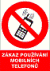 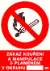 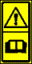 Před manipulací si přečti návod (piktogram)Zákaz kouření a manipulace s plamenem v okruhu 10mZákaz používání mobilního telefonuVozidla pro plnění musí najíždět ve směru dopravního značení. V prostoru stanice je zakázáno couvání.U výdejního zařízení smí být pouze jedno vozidlo, další vozidla musí být odstavena před stavěcí čarou.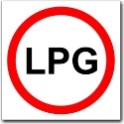 Pozor na záměnu CNG = stlačený zemní plyn a LPG = zkapalněný propan butan !!! Pokyny pro případ havárie:Havarijní stav:Únik zemního plynu bez vzniku požáruVznik požárunebo výbuchuVytržení (přetržení) plnicí hadiceÚnik ropných látekCo dělat:Vypnout plnicí stanici havarijním vypínačemUzavřít hlavní uzávěr plynu (HUP)Uzavřít a vyklidit prostorInformovat provozovatele innogy Energo, s.r.o.Vypnout plnicí stanici havarijním vypínačemDle povahy a průběhu požáru zahájit hasební práce přenosnými hasicími přístroji nebo přivolat HZS na telefonní číslo 150V případě požáru vyhlásit požární poplach voláním: HOŘÍUzavřít a vyklidit prostorDle povahy a průběhu požáru uzavřít lahvové ventily na zásobnícíchUzavřít hlavní uzávěr plynu (HUP)Informovat provozovatele innogy Energo, s.r.o.Vypnout plnicí stanici havarijním vypínačemInformovat provozovatele innogy Energo, s.r.o., případně obsluhu ČSZabránit šíření znečišťující látky pomocí vhodných sorbentů apod.Zabránit natečení látky do kanalizaceInformovat provozovatele innogy Energo, s.r.o.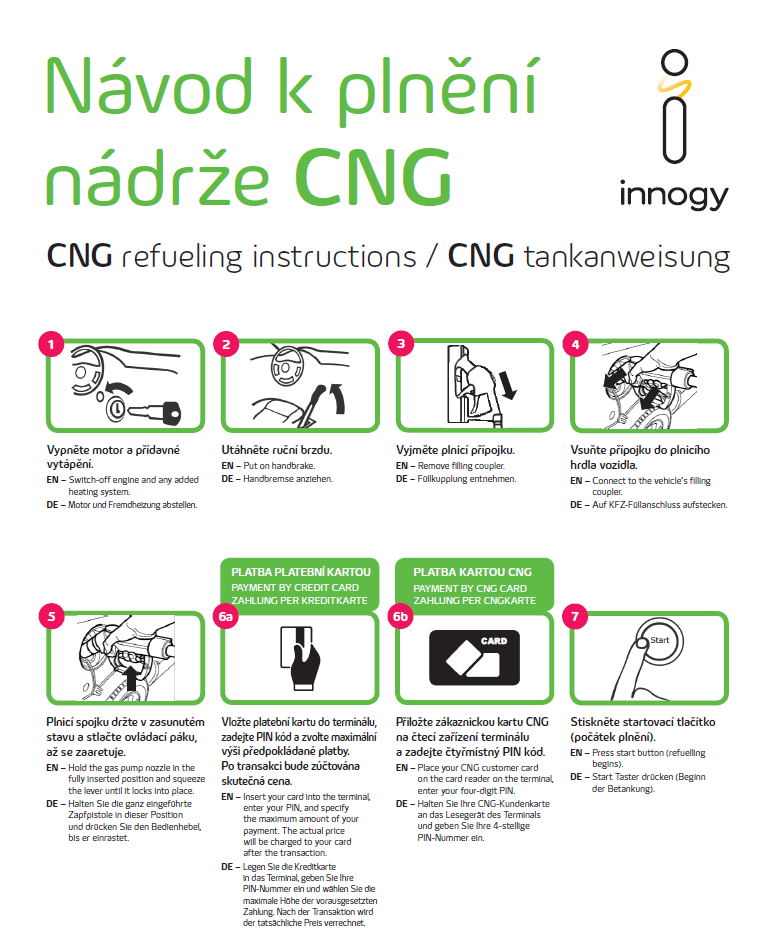 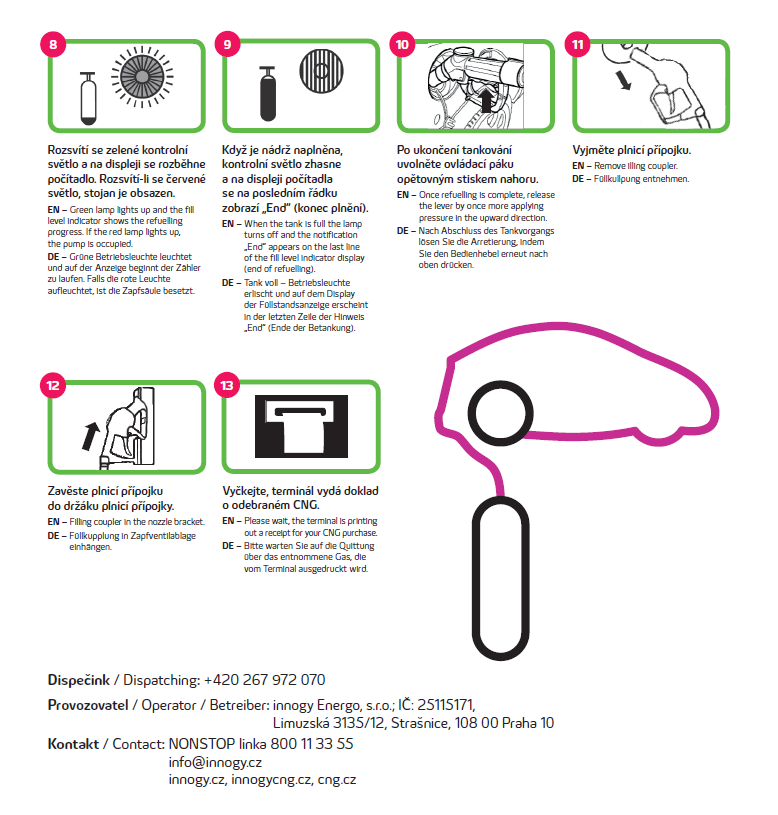 innogy Energo, s.r.o.innogy Energo, s.r.o.se sídlem: Limuzská 3135/12, Strašnice, 108 00, Praha 10se sídlem: Limuzská 3135/12, Strašnice, 108 00, Praha 10IČ: 25115171DIČ: CZ25115171zapsaná v OR u Městského soudu v Praze, sp. zn.  C 50971zapsaná v OR u Městského soudu v Praze, sp. zn.  C 50971zastoupena: xxx, xxxzastoupena: xxx, xxxBankovní spojení: Komerční banka, a.s.Bankovní spojení: Komerční banka, a.s.č. účtu: 6311330207/0100č. účtu: 6311330207/0100Společnost: Povodí Odry, státní podnikSpolečnost: Povodí Odry, státní podnikSpolečnost: Povodí Odry, státní podnikse sídlem:  Varenská 3101/49 , 702 00 Ostrava-Moravská Ostravase sídlem:  Varenská 3101/49 , 702 00 Ostrava-Moravská Ostravase sídlem:  Varenská 3101/49 , 702 00 Ostrava-Moravská OstravaIČ:  70890021DIČ: CZCZ70890021DIČ: CZCZ70890021zapsaná v OR  u KS  v Ostravě sp. zn. AXIV 584zapsaná v OR  u KS  v Ostravě sp. zn. AXIV 584zapsaná v OR  u KS  v Ostravě sp. zn. AXIV 584zastoupená: Martin Kubicazastoupená: Martin Kubicazastoupená: Martin Kubicabankovní spojení: Komerční banka a.s.  bankovní spojení: Komerční banka a.s.  bankovní spojení: Komerční banka a.s.  č. účtu: 97104761/0100č. účtu: 97104761/0100č. účtu: 97104761/0100E-mail:  xxx       E-mail:  xxx       Telefon:  xxxKontakt CNG: Kontakt CNG: Kontakt CNG: I. Předmět smlouvyII. Způsob dodávky CNG a provoz plnicí staniceIII. Cena CNGIV. Fakturační a platební podmínkyV. Ochrana osobních údajůVI. Ostatní ujednáníVII. Registr smluvVIII. Závěrečná ujednáníV Prazedne 18.6.2020V  Ostravědne 26.6.2020Za prodávajícího:Za prodávajícího:Za kupujícího:Za kupujícího:xxxxxxIng. JIŘÍ TKÁČ , generální ředitelPovodí Odry, státní podnikIng. JIŘÍ TKÁČ , generální ředitelPovodí Odry, státní podnikxxxxxxSpecifikace vydaných ZK a identifikační údaje motorových vozidelČíslo karty: 14233050-12660RZ vozidla: 1TX1176Číslo karty: 14233047-12659RZ vozidla: 1TX1175Číslo karty: 14267819-12677RZ vozidla: 1TX1174Prohlášení kupujícího (řidiče či oprávněného pracovníka kupujícího, dále jen zákazník)Prohlášení zákazníkaZa zákazníka:xxxtelefonHasičský záchranný sbor150Záchranná lékařská služba155Policie ČR158Integrovaný záchranný system112telefoninnogy Energo, s.r.o.Styk se zákazníkem267 973 973innogy Energo, s.r.o.Oddělení provozu a údržby CNG 267 972 070Poruchy a havárie plynu1239Poruchy a havárie elektro840 850 860